                                 Osprey Class Homework: Due 3rd January 2019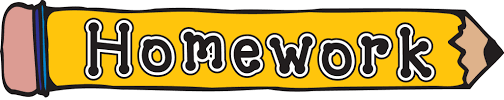 Christmas Holiday Homework!!!Over the Christmas Holiday, please complete the following activities: Read your reading book every day! Practice some of your spellings every day! Practice your 2, 5, 10, 3 and 4 times tables every day!   If you know them really well practice the divisions using those tables too! Or have a sneaky look at the 6s.Have a look at your maths weekly skills check – practice the ones you didn’t get the first time.Have fun every day!!                                 Osprey Class Homework: Due 3rd January 2019Christmas Holiday Homework!!!Over the Christmas Holiday, please complete the following activities: Read your reading book every day! Practice some of your spellings every day! Practice your 2, 5, 10, 3 and 4 times tables every day!   If you know them really well practice the divisions using those tables too! Or have a sneaky look at the 6s.Have a look at your maths weekly skills check – practice the ones you didn’t get the first time.Have fun every day!!